Choose your colour vinyl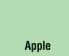 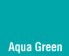 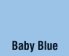 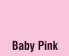 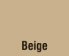 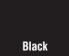 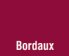 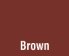 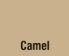 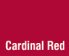 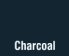 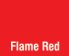 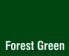 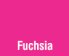 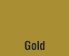 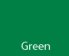 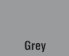 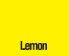 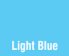 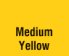 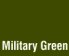 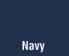 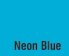 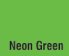 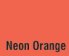 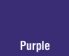 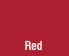 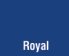 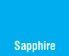 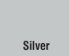 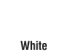 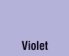 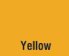 